Portage Lake Center PTO, Inc.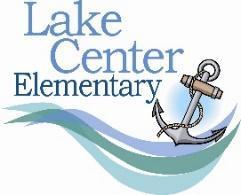 Monday, November 6, 2023 6:30 meeting (MINUTES)Board Members in Attendance: Ken Slocum, Erika Shoemaker, Colleen Ruggiero, Jessica Biggs, Amanada Bonofiglio, Amanda Molitor, Amanda Osborn, Christy Szekely, Erin Kissinger, Kassidy Niuwenhuis, Katie Rodewald, Laura Bedore, Lauren Bodamer, Rachel Lafler, Rachel Myland, Sarah Wester, Tiffany Irvine-ChambersBoard Members Absent: Ashley Esterline, Olivia Kurajian, Samantha Anthony, Sara CrillTeacher Representatives in Attendance: Alex McCullough, Summer Walker, Chris StaceyCall to order:  Ken at 6:30 pmSecretary’s Report: Approval of October minutes. Motion to approve by Rachel M. and second by Erin. Treasurer’s Report: Mostly Turtle Trot for in/out. Still waiting on Turtle Trot matching donations and some bus bills from recent field trips. Motion to approve by Christy and second by Rachel L.School News by Alex: Turtle Trot and the assembly were both a big success. The kids loved making Alex into a sundae and it was fun to celebrate with everyone. First grade went to Gull Meadow last week for their field trip. We’re also planning some new field trips for other grades this year. There will be a school wide trip to Miller Auditorium through PACE in December. Student council spirit days are promoting giving back and supporting our community along with a theme. Conferences are next week and will still be virtual. Thank you in advance for dinner. Trunk or treat went really well and there was a lot of positive feedback.FB posts and newsletter: Just a reminder, please send all facebook posts in advance to Jessica so she can schedule them. The next newsletter will be going out in January so please make sure all newsletter blurbs are to Erika by December 15.Old BusinessErbelli’s Dining Out - $200 check mailed to the school. Kassidy will follow up on the check to make sure school received it.Folk Dance night – All food was donated so the event was under budget. Families had fun. Clean up was fast and east.TT Prize Assembly and Grand Prize Celebration – Grand Prize celebration had to change at the last minute due to staffing issues at Airborne. We were able to piggyback off the middle school celebration and use the inflatables at the Dome. MS PTO paid for the inflatables The Dome did have to charge us for use since we had 2 days and overnight set up, but it was at a discounted rate. The assembly was a lot of fun. Kona Ice truck will be back at Field Day as a school wide prize.Trunk or Treat – New path worked out well. We forgot to take trunk pictures, but will make sure to do so next year. We were under budget and did not run out of candy thanks to several large donations. Had about 450 kids in attendance.Superintendent meeting with PTO presidents – Talked more about curriculum updates. They’re finishing up ELA and starting social studies and math. There are lots of behind the scenes safety measures in the works that were discussed as well.New BusinessSpirit Wear – Hoping to have a web address to make a flyer next week. Store should be live next week and the sale will end the last week of November. Orders would be in before Christmas. Discussion about Orville socks. PTO would have to front the costs for the socks (about $2000). Katie would like to order 50 pairs of socks to have on hand and sell in person. A vote to approve the upfront cost was tabled until a survey to gauge interest and more information is gathered. An email vote will follow.School Picture Retakes – Tomorrow 11/7. Need one parent helper – Colleen volunteered. Students needed retakes need to bring their photo packets to exchange.Dining Out – Turbo Chicken is set for 12-6 Saturday 11/11. 20% of sales will be donated when you mention LCE or dining out.Conference Dinners – Staff will have Qdoba Monday and Jersey Giant Wednesday. Thank you Ken for donating the food for Wednesday. Food will be at school and set up by 3pm. Survey was offered to staff to determine what type of food was wanted.Family Movie night – Concessions were purchased. Anything that is left over Christy will return after the last movie night. Celebration cinema was approached about the popcorn. Trunk or treat committee offered leftover candy to use as well.BOB – Meeting Wednesday to go over teams. Coaches meeting is Friday. Books will be released on Wednesday 11/15. Each 4th and 5th grade classroom will receive a set purchased by PTO and 2 sets will be purchased for the library.Approval of final budget for 23-24 – Discussion item was brought up about staff appreciation week. This will be revisted in the spring if necessary. Motion to approve the budget as revised and emailed to members by Christy, 2nd Katie. All members in favor, motion approved. Teacher request (updated) – Revised request from Mrs. Frieben was received. After much research Mrs. Stacey and Mrs. Frieben found white boards with lines that will not erase off. The cost is much higher than originally estimated. The total for these boards is $1576. The motion needs to revised to approve up to $2050 for supplies for the UFLI curriculum. Tiffany motioned to approve the increase. Second by Erin. All in favor – revised motion approved.Upcoming Events11/7 – Picture Retakes11/13 and 11/15 – Conferences11/17 – Family Movie Night11/22 – 11/24 – Thanksgiving Break12/8 – Super hero spirit day12/25-1/5 – Winter Break1/15 – PTO meetingComments, Questions, Concerns? January Newsletter deadline – December 15Checks: All Checks MUST be made out to Portage Lake Center PTO, Inc.Next Meeting- Monday January 15 at 6:30pm in the Media CenterMeeting Adjourns: 7:33 pm motion Erin, second Amanda B.